	Dunrobin Primary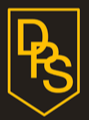 Newsletter - September 2018